Spine and Pain ManagementWELCOME TO OUR OFFICEWe are looking forward to seeing you at your upcoming appointment.  Our goal is to provide our patients the best health care and service available.  In order to help us achieve that goal, we are requesting that you complete the attached forms and present them when checking in for your first appointment.  Please arrive 30 minutes prior to your appointment time.  If you need assistance with completing the form, our staff will gladly help.Your appointment with __________________________ has been scheduled for______________________________________ at ___________________ We will be taking a complete history to better understand your health care needs.You will be asked to change into a gown as we conduct a physical exam that includes an evaluation of your abdomen, back, muscles, joints, and your heart and lungs. We ask that you undress down to your undergarments (please remove socks/stockings) and use the gown provided.  We request you not bring children to your appointment as we want to focus on your health and may have sensitive discussions.As a courtesy, please set your cell phone to off, silent, or vibrate. There is a possibility that we may need to reschedule your appointment if you do not arrive on time. It is necessary for you to honor the appointment time that has been scheduled.  We ask you to show consideration by notifying our office at least 24 hours in advance if you are unable to keep an appointment.  We would like to have the option to offer that appointment to another patient who needs to see the doctor.  The office hours are Monday – Friday 8:00 AM - 5:00 PM.We look forward to seeing you.Sincerely,The associates of Spectrum Health Medical Group Spine and Pain Management Center.1900 Wealthy St SE, Suite 290 Grand Rapids MI 49506Ph:  616-774-8345Fax:  616-774-8350www.shmg.org 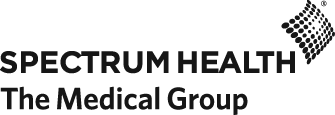 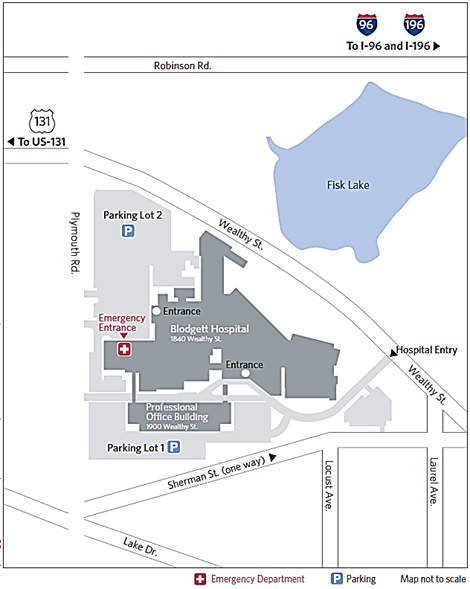 PARKING LOT – TO TOP DECK/HANDICAP RAMP ENTRANCE or C ENTRANCE (STAIRS)Enter Parking Lot #1 from Wealthy StDrive between the Professional Office Building (POB) and Blodgett HospitalParking Lot Entrance is located on the LEFT just past the Chemist ShoppeTurn LEFT into the Parking StructureTurn LEFT at the ‘arm’ in the Parking RampFollow through level 1, turn LEFT at the ‘LEFT TURN ONLY’ signFollow curve – you are now on the TOP DECK‘Floor 2 Accessible Ramp’ is located between the EAST and CENTRAL entrances to the POB Handicap Accessible ramp can only be opened by pushing the Handicap ‘button’ – located on the left 	Enter the Central Entrance – There will be five (5) stairs up to the 2nd Floor – Suite 290 is located on the RIGHTPlease note: Suite 290 is accessible from East and West entrances from the top deck. There will be five (5) stairs up to the second floor.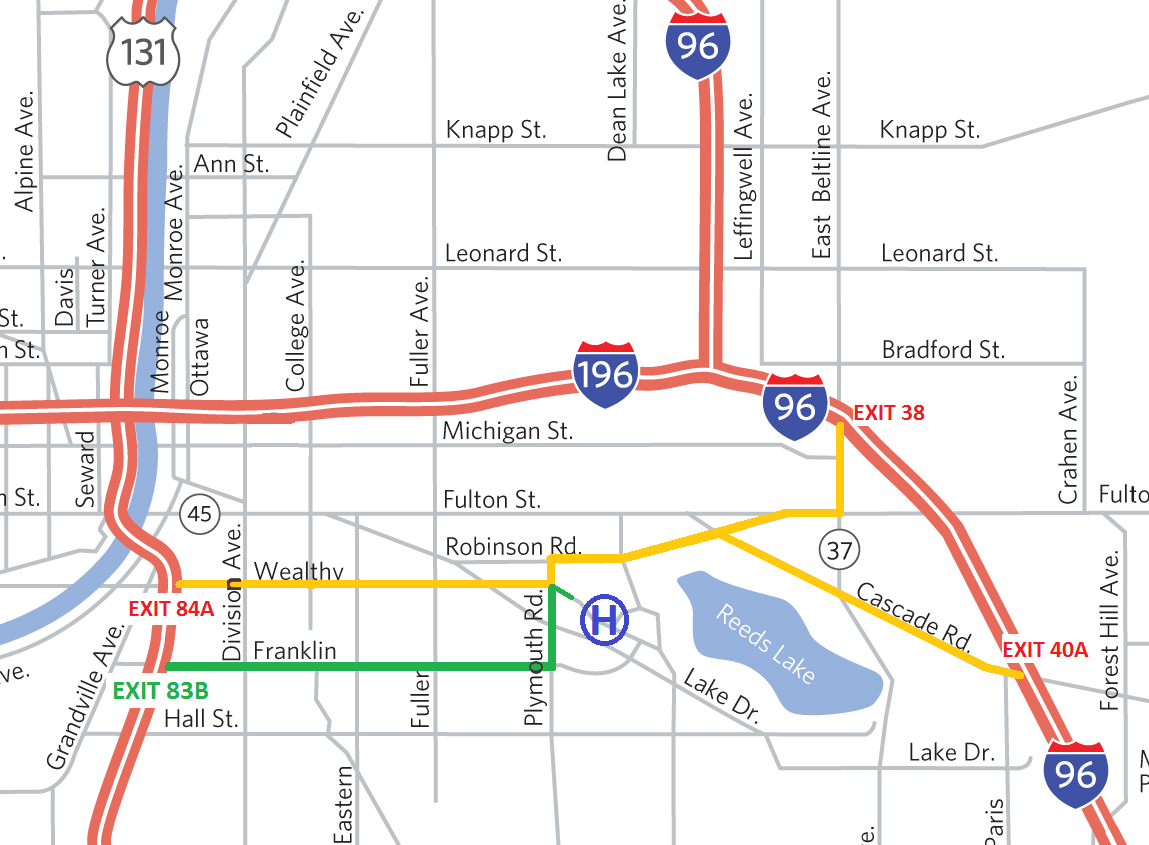     New Patient Intake FormWe know that completing forms may be difficult and time consuming, but we ask that you please complete them as fully and honestly as possible. Your accurate responses will give us a better understanding of you and your health, so we can provide you with the best health care possible.  Thank you for helping us with this. Name: _________________________________ Date of Appointment: ______________________________Reason for visit:   Back pain  Leg pain  Neck pain  Arm Pain   Widespread pain	   Other (specify) ____________________ What do you hope to get from your visit today?1.   															2.   															When did your CURRENT problem begin? ____________________________________________________What event(s) caused your current spine problem? (Check all that apply)  No known cause			 Motor vehicle accident		 Recreation/ sport		 On the job injury			 Repetitive injury 			 Fall				 Other 													If any of the above apply, did you have pain in the same area before the event/injury occurred?     Yes  No	  On the diagram below, mark the area of your body where you feel your TYPICAL pain.  Include all affected areas. 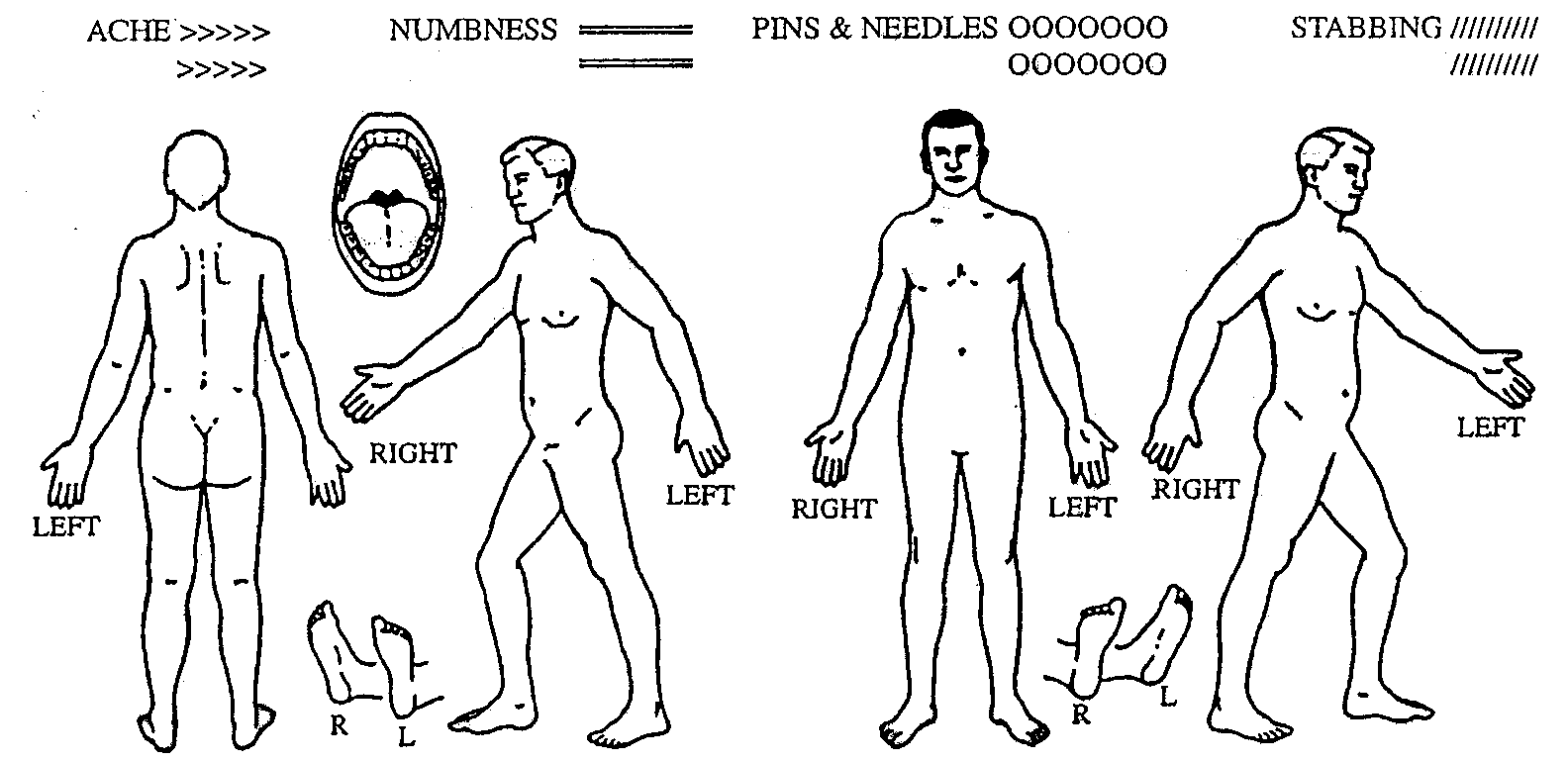 Describe how your pain FEELS. (Circle all that apply.)sharp        	dull        	aching        	burning        	throbbing        	shooting        	stabbing  	lightning 	tight     	pressing        	 gnawing        	cramping        	heavy        	pinching        	sore        	terrifying       	 If 10 is the worst pain imaginable, and 0 is no pain, please rate your pain over the last SEVEN DAYS:	0	1	2	3	4	5	6	7	8	9	10Average________________		at its worst_____________		at its best_________________How much did the pain/condition interfere with your daily activities this past week? 	0	1		3	4	5	6	7	8	9	10       None                 Mild                          Moderate                      Severe	          CompletelyWhere do you feel the worse pain? 	 Back   Neck  Leg   Arm   Pain is equal in back/leg  Pain is equal in neck/arm What does each of the following activities do to your pain?Are there other things you do to relieve your pain? _________________________________________________Since the pain/condition began has it:     Improved   	Remained the same 	WorsenedDo you have any of the following symptoms?  arm or leg weakness	 difficulty sleeping	: If yes, describe_______________________________	 arm or leg numbness or tingling  	 weight gain 	 weight loss		 fever or chills	 bowel or bladder problems: If yes, describe ________________________________________________Put an “X” next to each treatment you have had for THIS condition.  For each treatment, circle the effect you received on your pain. When did you last have physical therapy for this condition? _______________ How many sessions?_________ Do you exercise?   Yes         No 		If yes, how often? _______________________If yes, what do you do for exercise? ___________________________________________________If you have had surgery on your BACK and/or NECK, please fill in the following for each operation:Please circle response:Worker's compensation case: Yes/No. Automobile accident: Yes/No. Legal case pending: Yes/No.Thinking about the last 2 weeks check your response to the following questions:

5.  Overall, how bothersome has your condition been in the last 2 weeks?OCCUPATIONAL HISTORYAre you currently:  employed without restrictions  employed with restrictions    unemployed     retired	  on disability     student       worker’s compensation       homemakerBriefly describe your job (if applicable):    							________How satisfied are you with your job? Very satisfied     			 Satisfied       	                    Dissatisfied  	 Worst job I’ve ever had        	 N/AAre you on or planning to apply for permanent disability such as Social Security Disability (SSDI) or other disability? (e.g., worker’s compensation)   Yes		 No		 Not sureIs a lawyer helping you with a claim or lawsuit related to your current pain or other symptoms?  Yes      No   If yes, explain briefly 									SOCIAL/ENVIRONMENTAL HISTORYEducation:         What is your highest level of education or training? 						Marital Status:     Single 	             Married/Partner	 Divorced/Separated    WidowedLiving Situation:  Live alone	 With family            With friends                Homeless        Other What are the ages of your children? 					         No childrenHabits:1. Do you smoke?	  Yes	 No      If no, did you ever smoke regularly in the past?         Yes      No   If yes, how many packs/day?				For how many years?  		If you quit smoking how long ago was that? 			__________2. How often do you have a drink containing alcohol? never      monthly or less    2-4 times a month    2-3 times a week     4 or more times a weekIf you drink, how many drinks containing alcohol do you have on a typical day when you are drinking? 1 or 2     3 or 4                    5 or 6                        7 to 9                       10 or more3. Do you now, or have you ever used, recreational drugs?    Yes         NoIf yes, which drugs have you used? _____________________________ How often did you use them? _________________________________4. Have you ever considered yourself a victim of physical, emotional or sexual abuse?    Yes      NoIf yes, please explain__________________________________________________________________REVIEW OF SYSTEMS:Please circle any of the following symptoms if you have noticed them in the last four weeks:dry mouth		chills		difficulty urinating		shortness of breath		anxietyweight changes	fever		constipation			heart racing			low moodsweating		tiredness	bloody stools			difficulty sleeping		blurred vision				skin rash			bleeding problems		frequent falls				black tarry stools		difficulty staying awakeproblems with balance		sexual difficulties		difficulty concentratingMEDICATIONS: Please list all the medications or supplements you take (include prescribed, over-the–counter, and holistic) and the doses. Use a separate list, if needed. _______________________________________	  ____________________________________________________________________________________	  ____________________________________________________________________________________	  ____________________________________________________________________________________	  ____________________________________________________________________________________	  _____________________________________________	Please circle any of the medications below that you have tried IN THE PAST. If possible write the dose next to the circled medication. amitriptyline (Elavil) _______baclofen (Gablofen, Kemstro, Lioresal) _______botulinum toxin (Botox) _______bupenorphine  (Suboxone, Butrans) _______	carbamazepine (Tegretol ,Equetro) _______carisoprodol (Soma) _______celecoxib (Celebrex)  _______cilatropram (Celexa) _______codeine/acetaminophen (Tylenol  3 or 4, Co-Codamol, Codrix) _______cyclobenzaprine (Flexeril) _______desipramine (Norpramin)_______desvenlafaxine  (Pristiq) _______diclofenac (Arthrotec , Zipsor) _______diclofenac gel (Voltaren gel) ______doxepin (Silenor, Zonalon, Prudoxin) _______duloxetine (Cymbalta) _______eletriptan (Relpax) _______escitalopram (Lexapro) _______etodolac (Lodine) _______fenoprofen (Nalfon) _______fentanyl patch ( Butrans, Lidoderm, Flector) _______fiorinal (Fioricet) _______fluoxetine (Prozac, Sarafem) _______fluvoxamine (Luvox) _______gabapentin (Neurontin, Gralise, Horizant, Fanatrex) _______hydrocodone (Lortab,Vicodin ,Vicoprofen, Norco) _______hydromorphone (Dilaudid, Exalgo, Palladone) _______ketorolac (Toradol)  _______levetiracetam (Keppra) _______lidocaine cream (Pennsaid, Ketamine) _______meloxicam (Mobic) _______metaxalone (Skelaxin) _______methadone (Methadose, Diskets) _______methocarbamol  (Robaxin) _______morphine (Kadian, Avinza, MS Contin) _______naproxen (Aleve,Vimovo)  _______nortriptyline (Pamelor) _______oxycodone (Oxycontin, Roxicodone, Oxecta)  _______oxycodone/acetaminophen (Endocet, Percocet, Percodan, Tylox) _______oxymorphone (Opana, Numorphan) _______paroxetine (Paxil) _______pentazocine (Talwin) _______pregabalin (Lyrica) _______propranolol (Inderal) _______rizatriptan (Maxalt) _______sertraline (Zoloft) _______sumatriptan (Imitrex) _______tapentadol (Nucynta) _______tizanidine (Zanaflex) _______topiramate (Topamax) _______tramadol (Ultram, Ultracet, ConZip, Ryzolt) _______trazodone (Desyrel, Oleptro) _______valproic acid (Depakote/Depakene/Depacon) _______venlafaxine (Effexor) _______viibryd (Vilazodone) _______vimpat  (Lacosamide) _______zolmitriptan (Zomig)______ibuprofen (Advil, Motrin) _______imipramine (Tofranil) _______indomethacin (Indocin) _______ketoprofen (Orudis) _______Please Don’t Forget…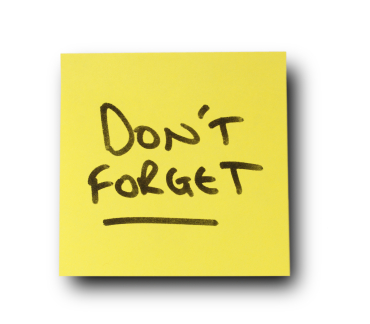 If you had X-Rays, MRI or CT scan done at a facility other than: Spectrum Health Blodgett Spectrum Health ButterworthSpectrum Health Medical Group in Grand RapidsSpectrum Health Urgent CarePLEASE obtain a CD with these images and bring it to your appointment. If you DO NOT bring your CD, your appointment WILL BE rescheduled. If you have been instructed to have X-Ray imaging done prior to your appointment please arrive 1 ½ hours prior to your scheduled time. Thank you! Please call if you have any questions about this: 616.774.8345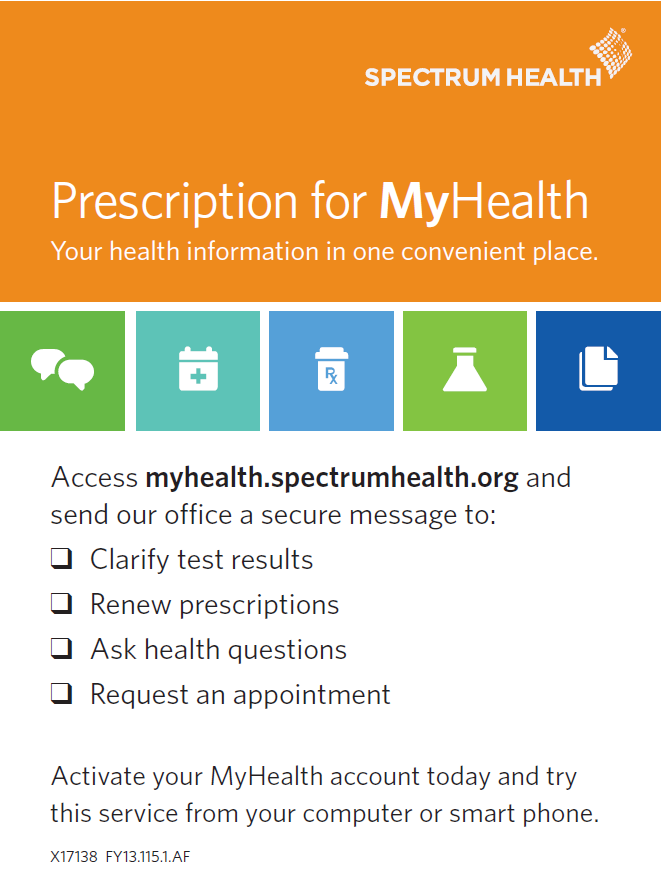 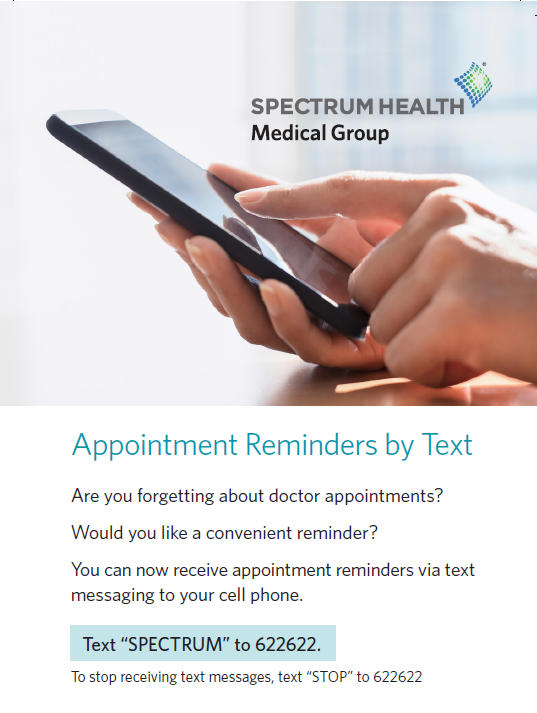 No ChangeRelieves PainIncreases PainSittingStandingWalkingLying downBending forwardBending backwardLiftingTurning head to sideBending neck backBending neck forwardCoughing / sneezingTreatmentEffect of TreatmentEffect of TreatmentEffect of TreatmentTreatmentHelpedSymptomsNo changeIncreased Symptoms______ Physical therapy10-1______ Massage10-1______ Chiropractic or Osteopathic treatment10-1______ Spine injections10-1______Counseling or Psychiatry10-1______ Medications10-1______ Other (list)10-1Date (or Year)Type of Surgery and SurgeonPain After SurgeryPain After SurgeryPain After Surgery(M.D. USE ONLY)Date (or Year)Type of Surgery and SurgeonWorseSameBetter(M.D. USE ONLY) DisagreeAgree011It’s really not safe for a person with a condition like mine to be physically active□□2Worrying thoughts have been going through my mind a lot of the time in the last 2 weeks□□3I feel that my problem is terrible and that it’s never going to get any better□□4In general, in the last 2 weeks, I have not enjoyed all the things I used to enjoy□□Not at allSlightlyModeratelyVery muchExtremely□□□□□00011